Додаток 1 до Цільової програми «Громадський бюджет селища Гостомель на 2018 - 2022 роки» затвердженої рішенням Гостомельської селишної радивід 18 січня 2018р. № 551-33-VIIБЛАНК-ЗАЯВАПРОЕКТУ, РЕАЛІЗАЦІЯ ЯКОГО ВІДБУВАТИМЕТЬСЯ ЗА РАХУНОК КОШТІВ ЦІЛЬОВОЇ ПРОГРАМИ «ГРОМАДСЬКИЙ БЮДЖЕТ СЕЛИЩА ГОСТОМЕЛЬНА 2018-2022 РОКИ»В 201__РОЦІДата надходження до  Робочої групи	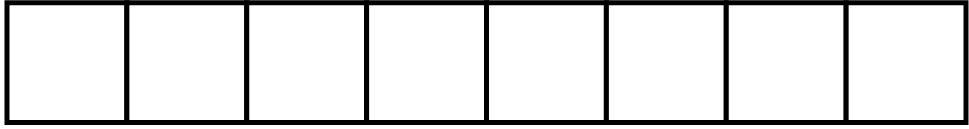 Включено до реєстру поданих проектів за №  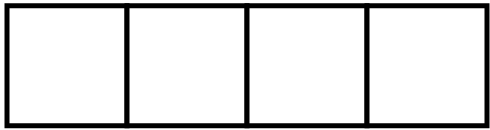 ПІП та підпис особи що реєструє: Осадчук Тетяна Миколаївна ВСІ ПУНКТИ Є ОБОВ’ЯЗКОВИМИ ДЛЯ ЗАПОВНЕННЯ!1. Назва проекту :  Майданчик біля зеленого класу2. Місце реалізації проекту :   селище Гостомель, вул Рекунова 11-А  Ліцей №1 Гостомельської селищної Ради3. Обґрунтування бенефіціарів проекту  (основні групи мешканців, які зможуть користуватися результатами проекту)  Учасники навчально-виховного процесу Ліцей №1 Гостомельської селищної Ради, жителі селища (у визначений час світового дня)4. Опис проекту    Ліцей №1 Гостомельської селищної Ради, з 2021 навчального року почав працювати у дві зміни, так як має великої кількості учасників навчально-виховного процесу. Поблизу навчального закладу не вистачає місць, де можна було б учням підготуватись  до наступних занять та просто відпочити.  для відпочинку є лише кілька лавок біля центрального входу в школу.      Попри пандемію коронавірусної інфекції у світі, з першого вересня в українські школи пішли учні. Міністерство охорони здоров’я та державний санітарний лікар розробили низку правил та постанов, за   якими в умовах епідемії, навчаються школярі. Задля збереження здоров’я учасників навчально-виховного процесу поряд з багатьма рекомендаціями навчання під час пандемії постанова  державного санітарного лікаря містить положення щодо проведення уроків на відкритому повітрі, якщо дозволяють погодні умови. Й сьогодні саме на часі подумати про створення умов проведення частини уроків на свіжому повітрі.    Дана територія школи частково освітлена тому матиме чіткі часи роботи: з 7:00 до 18:00. 5. Інформація щодо очікуваних  результатів  в разі реалізації  проекту:Пропонується на базі Ліцею №1 Гостомельської селищної Ради створити майданчик біля зеленого класу, тобто проведення вільного часу з користю. Упорядкувати внутрішній двір навчального закладу задля створення зони відпочинку з зеленими насадженнями (дерева, кущі, квіти), що забезпечить чисте повітря, прохолодне місце в літній період часу. 6. Орієнтовна вартість (кошторис) проекту (всі складові проекту та їх орієнтовна вартість)  7. Список з підписами щонайменше 10 громадян України, віком від 16 років, які зареєстровані або проживають на території селища, з підтверджуючими офіційними документами, а у разі відсутності реєстрації -довідкою про місце роботи, навчання, служби чи іншими документами, що підтверджують факт проживання в селищі, та підтримують цей проект (окрім його авторів), що додається. Кожна додаткова сторінка списку повинна мати таку ж форму, за винятком позначення наступної сторінки (необхідно додати оригінал списку у паперовій формі). 8. Контактні дані автора/авторів проекту, які будуть загальнодоступні, у тому числі для авторів інших проектів, мешканців, представників ЗМІ, з метою обміну думками, інформацією, можливих узгоджень тощо (необхідне підкреслити):висловлюю свою згоду на використання моєї електронної адреси:   tatianaosadchuk@gmail.com для зазначених вище цілей Підпис особи, що дає згоду на використання своєї електронної адреси ___________________9. Інші додатки (за наявності):……………………………………………………………………………………………………………………………………………………………………………№Складові завданняКількістьОрієнтовна вартість за одиницюОрієнтовна вартість за статтею1Гойдалка одинарна на дерев'яних стійках Гніздо Лелеки InterAtletika TЕ412-RChttps://play.interatletika.ua/kacheli-odinarnye-na-metallicheskikh-stoykakh-gnizdo-leleki-interatletika-te412-rc/135 700357002.Канатная пирамида InterAtletika SE770.3https://play.interatletika.ua/ru/kanatnaya-piramida-interatletika-se770-3/4400 мм*3001 мм35000350003.Гимнастический комплекс "Гимнаст" InterAtletika SЕ714https://play.interatletika.ua/ru/gimnasticheskiy-kompleks-gimnast-interatletika-se714/3693мм* 2595 мм71500715004.Качели двойные со спинками на цепях InterAtletika ТЕ407М https://play.interatletika.ua/ru/kacheli-dvoynye-so-spinkami-na-tsepyakh-interatletika-te407m/2800 мм* 2800 мм16900169005.Плитка резиновая 500х500 (квадрат) ПГ, монтаж та роботаhttps://play.interatletika.ua/ru/plitka-rezinovaya-500kh500-kvadrat-pg/2568*890900		Разом		Разом		Разом		Разом250000